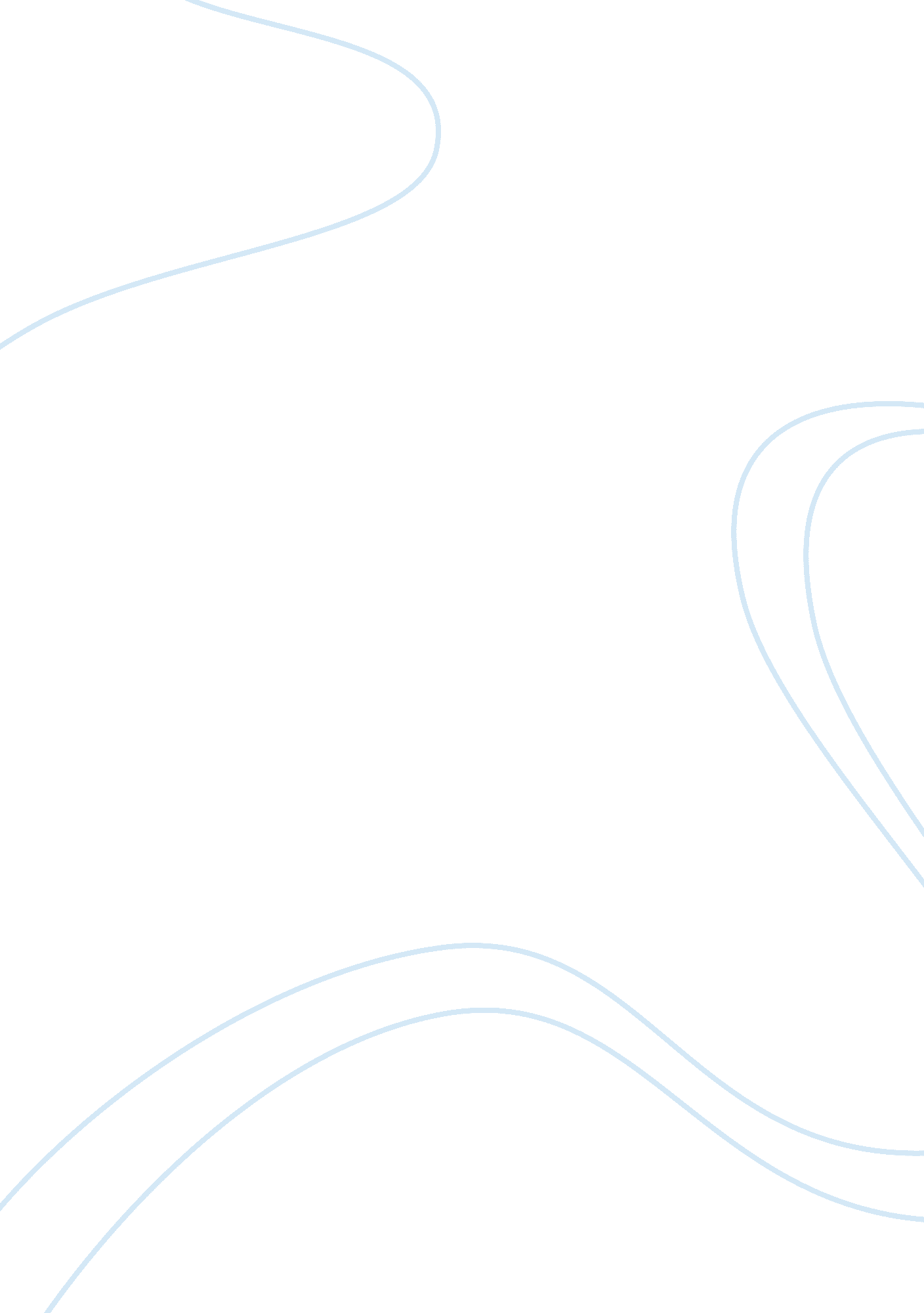 Ferdinand and isabella essay sample essay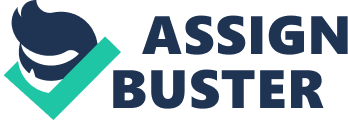 Upon going the joint sovereign of Castile and Aragon. one of the chief challenges that Ferdinand and Isabella faced was to widen the crown’s authorization over the Iberian peninsula therefore increasing the stableness of the land and power of the Crown. This was a daunting undertaking. particularly given the power of grandees such as Mendoza and Carillo at the clip. The Catholic male monarchs had some considerable success in consolidating royal authorization. but there were restrictions on this success and via medias were made ; particularly in the land of Aragon. This will mostly be an essay on Castile. as Castile was the dominant organic structure in Spain. but I will see the significant differences in the disposal and other countries of Aragon which. arguably. intend that the sovereigns were well less successful at consolidating their authorization at that place. One cardinal country in which the sovereign were successful is in widening the prestigiousness of the Crown and international regard for it. One manner in which they did this was via the direct usage of strong personal authorization. Particularly in the first half of their reign. a critical epoch for the Crown when the civil war was coming to a stopping point. the sovereign traveled across Spain transporting out assorted official responsibilities such as administrating justness. The fact that there were two sovereigns efficaciously doubled the sense of personal presence that they could make. This was a beginning of morale in the civil war ; imparting slightly of a feeling to loyal towns and small towns that the queen was with them. This had a peace-time consequence excessively: it has been remarked that “ Few occupants did non see Isabella at some clip in their lives” . This created a strong sense of ubiquitousness assisting to transfuse a sense of trueness in topics and demonstrating. through the personal dispensation of justness. that there is a higher power than the regional baronial for people populating in baronial district. However possibly the effects of this were limited for the grandees ; the existent Centre of fifteenth century power in the Iberian peninsula. However ; possibly more of import for the crown’s prestigiousness were the triumphs in the civil wars. and more significantly. in Granada. The success of the civil war run played a factor: although with the benefit of hindsight neither France nor Portugal were severely “ defeated” as such in the civil war. both the Gallic and the Portugese backed down from the struggle. Get the better ofing the era’s world power ; France and Portugal at the same time was certain to construct regard for the new monarchy in both the national and the international community. The war in Granada besides had an consequence on prestigiousness: in the early modern epoch it was enormously good for any regality to win prestigiousness and honor in successful foreign wars. least of all against the Moors. At a clip when the Ottoman imperium was spread outing in the East. success in the reconquista of Granada marked out the Catholic male monarchs as being unambiguously successful and besides illustrated that the Crown would non back-down from the baleful message “ we no longer coin gold. merely steel” . That term itself really efficaciously shows the international additions in the addition of prestigiousness for the Crown: the fact that it was the Catholic Pope Alexander VI who conferred the rubric upon them is declarative of the international regard that Ferdinand and Isabella gained by recommencing the reconquista. This international and domestic regard necessarily meant that people were more likely to take notice when the Crown did something and meant that the Crown was given a more powerful place in traffics with the Lords ; leting it to take a more powerful place in the attack of pactista. Another cardinal manner in which Ferdinand and Isabella successfully consolidated royal authorization was in their traffics with the towns. They had won popular support from the towns in the civil war by assuring protection from grandees looking to extent their estate. but this simply made the towns favorable to them instead than actively exercising control over them. One manner in which Ferdinand and Isabella sought to command the towns was through the assignment of regidores and corregidores. The town sought to act upon local authorities through regidores. but more significantly. it sought to oversee assorted facets of a town’s political. societal and economic life. Additionally. the assignment of regidores and corregidores helped cut down tenseness as it provided a go-between for struggles and a cardinal column of royal power instead than a state of affairs in which control of the towns was fought for by a figure of urban oligarchies. Despite resistance. the queen informed the Cortes of Toledo in 1480 that she wished to direct corregidores to all metropoliss and small towns. Whilst the figure of corregidores did increase significantly giving the Crown an effectual voice in local determination devising. the Crown was non prepared to coerce corregidores where there was extended resistance to them ; so most assignments were made in coastal towns. Granada and Old Castile. The Crown can be regarded as unsuccessful in this facet as it failed to command the towns in rather the manner that it hoped ; nevertheless it is successful to some extent here as it does exercise considerable control over the towns through the assignment of corregidores. One must besides see the policy of via media in consequence: the “ urban elites” emerging in the towns were rather influential. and were therefore consulted frequently and allowed to roll up revenue enhancement independent of the authorities to minimise feelings of the crown intruding in their parts. It is of import to observe that instead than diminish the power of this middle-class. a policy of via media in many ways increased their power and confirmed them as cardinal political participants in Castile ; possibly supplying an alternate beginning of power to the grandees. A military beginning of power. the hermandades. was efficaciously employed in the towns. Whilst disbursals were minimised by doing the towns themselves pay for these. an effectual method of reconstructing order to the state was employed. A regency can non efficaciously command a state in a province of civil upset. and the hermandades did much to asseverate order in the towns and the countryside. There were besides advantages in the creative activity of the Junta: this acted as a forum of co-operation for the towns as a topographic point where they could all run into. This was besides someplace where Isabella and Ferdinand could acquire money for the war in Granada ; and moreover the hermandades helped organize the footing for an effectual royal ground forces. Arguably one of the most of import facets of the crown’s policy in Castile and Aragon is in how the crown trades with the grandees. The grandees were a really of import party: combined. they could easy overmaster the Crown. The Crown could non merely take land from or otherwise impeach the power of a individual grandee as that would do other grandees to contend against the Crown. Whilst many grandees sided with Isabella in the civil war ( and finally caused her triumph ) several did non demoing that non all of the grandees were in favor of the new monarchy. and this division besides represents a hostile land where Lords fight each other for personal addition and power. The end of most of the grandees was to foster their ain involvements: arguably one of the chief grounds that the Mendoza household switched sides in the civil war was to assist them derive a cardinal’s chapeau instead than genuine trueness to the Crown. The relationship of the Crown with the Lords was one of a via media. pactista. Whilst the Crown was really cautious in any move that might arouse the grandees. they were really careful non to extent the grandees’ power: now senorios were really seldom created and the Crown was careful to protect behetrias ( free-towns ) from baronial enlargement. The Lords were kept comparatively happy: they were guaranteed their ability to pull out revenue enhancement from their topics for case and were compensated when the Crown seized certain of import coastal towns. Two issues on which the Crown dealt skilfully are the sentence of Guadalupe and on the issue of anomic royal lands. Not merely did the Crown recover some piece of lands of land in 1464 with the act of recommencement. but it gave Lords peace of head that they would be allowed to maintain the more important earlier additions. In the sentence of Guadalupe the provincials were allowed significant ( but non inordinate ) autonomies maintaining them and the Lords happy. and the Crown obtained a significant payment as a mulct for the rebellion as an extra fillip. The Crown made some attempt to cut down internal tensenesss within the aristocracy: the war in Granada drew attending off from domestic issues and the Crown was careful non to favor any one peculiar party. Later. the assimilation of the chief masterships into royal power further reduced domestic tensenesss. The Crown can be regarded as successful in how it prevented any extension of baronial power and mostly kept its grandees happy ; nevertheless it may be regarded as unsuccessful in that it did non take much baronial power for itself. though it is hard to see how this might hold been possible in Ferdinand and Isabella’s reign. One country in which the Crown helped to guarantee domestic order via altering baronial pattern was through the masterships of the three primary military orders. Mastership of one of the three chief military orders meant important wealth. power and prestigiousness. The issue of election to the masterships was hence a beginning of important struggle between some of the most powerful grandees. By enthroning them in a council of orders from 1489. and by seeking to acquire Ferdinand elected as the caput of the orders ( although this procedure was non to the full completed by the terminal of the clip period specified for this essay ) . In add-on to lenifying struggle between the Lords. these were besides a important beginning of wealth for the Crown. The stairss taken in 1476 to set up royal control over the Order of Santiago were possibly preliminaries to the act of recommencement and the refashioning of the royal council of Castile at the Cortes of Toledo in 1480. To to the full reply the inquiry we must see the different facets for the consolidation. the securing and beef uping. of royal authorization in the Iberian peninsula. One key contrast that one can do is of the contrast of civil upset at the beginning of Isabella’s reign in the aftermath of the job of sequence taking to civil war. With a civil war traveling on and the subsequent invasion of Portugal. every bit good as resistance from grandees such as Carillo. Isabella inherited a state in which civil upset was rampant. This urgently needed to be controlled for the Crown to hold any gloss of royal authorization. This was one country in which I believe Ferdinand and Isabella were really successful: both traveled extensively to guarantee that their presence was felt and the Santa hermandades proved really effectual in reconstructing and maintaining order. All the while the potency for grandees to take advantage of the state of affairs was avoided and the attack of pactista skilfully ensured that the largest possible beginnings of upset. the towns and grandees. were mostly kept at bay. Once order was restored to Castile. the Crown made certain that it stayed this manner through gradual acquisition of the masterships and adept traffics with the Lords along with the assistance of the royal councils in opinion and corregidores to oversee the towns. Once order was ensured. prestigiousness was well increased through adept political determinations and. in big portion. through the war in Granada. Little was done by the Crown to really widen its power over Castile: their policy was one of pactista with the grandees and a similar policy with the towns to guarantee any flaring of farther struggle. Whilst the masterships and the act of recommencement provided non undistinguished additions. the grandees basically controlled much of the power in both Castile and Aragon. Therefore we can measure Ferdinand and Isabella’s success in consolidation of royal power on two degrees: how far they advanced the security and stableness of their lands greatly helping any gradual ongoing procedure. and how far they really basically increased the crown’s power. There is no uncertainty that the Crown was successful under the first standards ; as explained the sovereign did much to do Castile and Aragon far more stable every bit good as guaranting sensible dealingss between the Crown and the grandees. However. the Crown did non widen royal authorization over its land in any cardinal manner: it simply laid a foundation on which for future sovereign to govern a secure and stable land and turn Spain into the world’s greatest world power. It is necessary to see the differences between successes in Castile and Aragon under these standards. The most of import facets of policy ; i. e. those of pactista with chiefly the grandees and secondarily the towns. The chief difference between Castile and Aragon in footings of royal authorization is that in Castile we see much more grounds of a powerful monarchy. whereas in Aragon we see constitutionalism in a federation. necessitating equilibrating. of Catalonia. Valencia and Aragon. In Aragon the male monarch has many restraints placed on him and the male monarch has to pay important attending to feuros. Many reforms which were of import in Castile merely did non go on in Aragon because of this political system: Ferdinand attempted to present both the hermandades and corregidores system to the towns in the land of Aragon. but was non able to establish either. It was hence much more hard for Ferdinand to present reforms into Aragon similar to those seen in Castile. However. his political relations in this country were competent: the usage of a royal council ensured that the land was ruled efficaciously and by the assignment of Aragonese vicereines he managed to hedge possible concerns of powerful parties in Aragon who wanted to keep their strong single Aragonese national individuality. Despite the potency for struggle between provincials and Lords. and between the Diputacion and the male monarch. Ferdinand managed to hedge this. Therefore we see a similar narrative to Castile: order was maintained ( although it did non hold to be restored from a desperate province in the same manner that it did in Castile ) but the Crown did small to basically widen its power. Ferdinand spent most of his clip in Castile ( and subsequently in Naples ) where Ferdinand had much more power instead than Aragon. It is hence possibly somewhat unjust to measure his success in Aragon when chiefly his end was to assist consolidate royal power in Castile ; decidedly the dominant spouse in the relationship. 